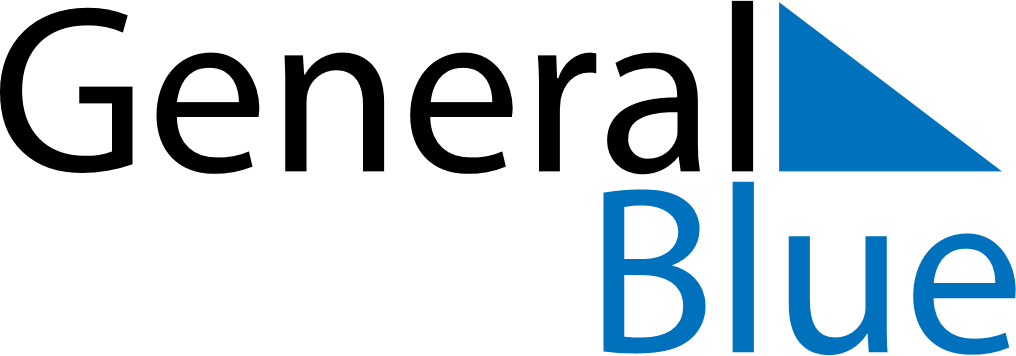 December 2022December 2022December 2022December 2022AlbaniaAlbaniaAlbaniaMondayTuesdayWednesdayThursdayFridaySaturdaySaturdaySunday1233456789101011Youth Day12131415161717181920212223242425Christmas EveChristmas EveChristmas Day26272829303131Christmas Day (substitute day)